INDICAÇÃO Nº 5053/2018Sugere ao Poder Executivo Municipal e aos órgãos competentes, para que proceda com a operação tapa-buraco na Rua Clóvis Bevilacqua no Parque Residencial Frezzarin. Excelentíssimo Senhor Prefeito Municipal, Nos termos do Art. 108 do Regimento Interno desta Casa de Leis, dirijo-me a Vossa Excelência para sugerir que, por intermédio do Setor competente, para que proceda com a operação tapa-buraco em toda extensão da rua Clóvis Bevilacqua no Parque Residencial Frezzarin.Justificativa:A referida via, possui tráfego bastante intenso, principalmente por ser a principal via de ligação entre o Jardim Europa e o Parque Planalto, além de que, é uma via que recebe linhas de ônibus. No ano passado, um serviço de tapa-buracos foi realizado na via, porém, agora, menos de um ano depois, os mesmos reapareceram e agora estão maiores, dificultando a vida dos motoristas, principalmente de motociclistas, que estão mais suscetíveis a acidentes em decorrência dos buracos na rua.Desta forma, visando garantir a segurança dos moradores e pedestres, venho de maneira respeitosa, requerer que o Senhor Prefeito Municipal, atenda a este pedido como forma de respeito e garantia à dignidade dos cidadãos.Palácio 15 de Junho - Plenário Dr. Tancredo Neves, 09 de novembro de 2018.Antonio Carlos RibeiroCarlão Motorista-vereador-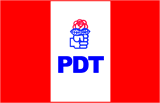 